Pozdravljen, še nekaj vaj iz Energijskega zakona. Rešitve seveda pošlji na moj mail.Do sedaj smo spoznali Energijski zakon:                     Če velja       npr.: pogrejemo mleko na štedilnikuČe velja       npr.: gremo v hrib Ugotovi, ali na spremembo energije opisanega telesa vpliva delo ali toplota. Za vsak primer zapiši energijski zakon.Telo prosto pada. Njegova hitrost je enakomerna.Z dvigalom se odpeljemo 2 nadstropji višje.Atlet vrže kopje 80 m daleč.Kolesar pritiska na pedala in se pelje enakomerno po klancu navzgor.Avto med prehitevanjem pospešuje.Mama segreva hrano za kosilo.Sonce pogreje vodo v bazenu.Lonček s čajem se počasi ohladi.Vrtni stol z maso 5 kg stoji v senci pod drevesom. Postavimo ga iz sence na teraso, ki je obsijana s soncem. Terasa je 0,5 m višje od prvotne lege stola. Stol se tam segreje in s tem prejme 50 J toplote. Izračunaj, kolikšna je celotna sprememba energije stola. Opazovano telo prejme iz okolice  toplote in pri tem odda  dela. Kolikšna je celotna sprememba na opazovano telo v ?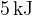 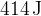 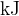 Žogico pustimo na soncu, da prejme 200 J toplote. Nato jo brcnemo po tleh in s tem dovedemo 300 J dela. Zapiši energijski zakon in izračunaj spremembo energije žogice.Za boljše fizike:Kamen vržemo navpično navzgor s hitrostjo . Katero največjo višino doseže? Vajo reši z uporabo energijskega zakona.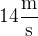  Plin v zaprti posodi segrevamo in mu s tem dovedemo  toplote. Hkrati ga z batom stisnemo s povprečno silo , pri čemer se bat premakne za . Za koliko se spremeni notranja energija plina? Ali se energija plina poveča ali zmanjša? 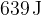 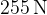 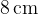 Lep pozdrav, Milan